Deconstructing a Poem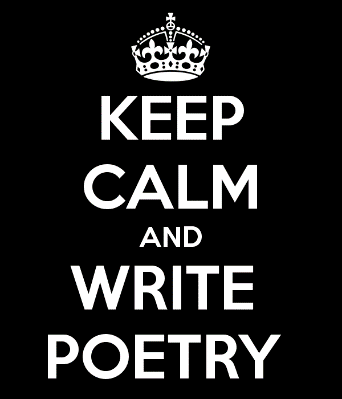 Write directly on the poem handout. Use colours, use stars, MARK IT UP.  To help analyze and appreciate a poem, deconstruct the piece of writing using these steps:StepsRead the poem Read the poem in your head. Read the poem out loud, or under your breathSense: What is the poem trying to say? Try putting the poem into literal language- how would you explain it to a child? You may either do this line by line or sometimes stanza by stanza. Write on the paper itself. Structure: What kind of poem is it? A limerick? Lyrical? Ballad? Sonnet?How do you know?Mood: What feeling do you get from the poem? What is the poet trying to make you feel? Creepy, sad, angry, curious? Does the imagery help create a mood?How do you know?Tone: What is the tone of the poem? It is the author’s attitude towards his/her subject or readers. It is similar to tone of voice and should not be confused with mood or atmosphere. How do you know?Topic: What is the topic? Sometimes the title is not always the answer if it is deceptive, sarcastic, satirical.Poetic Devices: see terminology booklet and find as many poetic devices as you can. In one or two sentences, summarize the meaning of the poem. What is the author’s intent? Write your answer clearly and then circle it or underline it. 